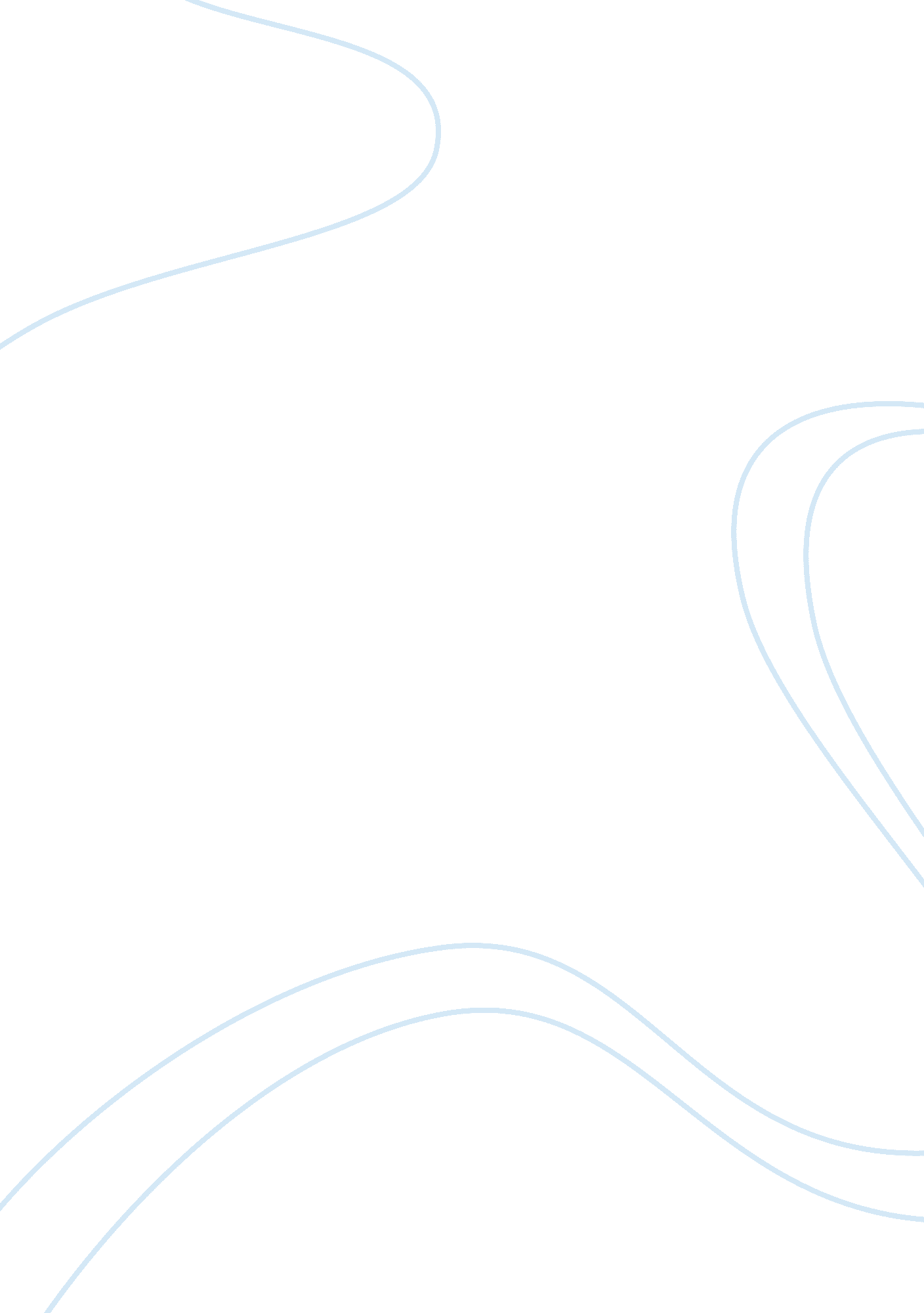 A primary physiological role of toxin antitoxin systems is phage inhibitionHealth & Medicine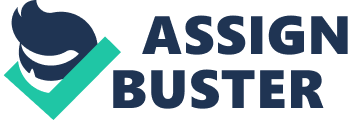 Toxin/Antitoxin System Overview Chromosomal toxin/antitoxin (TA) systems are prevalent in Bacteria and Archaea ( Yamaguchi et al., 2011 ), and bacteria often have multiple members. For example, Escherichia coli K-12 has at least 39 TA systems ( Kim and Wood, 2016 ). However, their role in cell physiology is disputed, even though it is highly unlikely they are merely addiction modules given their prevalence in most genomes and their redundancy ( Sberro et al., 2013 ). For this review, the phrase “ chromosomal TA systems” excludes horizontally acquired genomic islands and active temperate phages but includes cryptic (inactive) prophages because they have been integrated into the host genome ( Wang et al., 2010 ). TA systems are encoded by adjacent genes, usually consisting of two components and usually result in the activation of a toxin that reduces metabolism. Contrary to much of the literature, toxins are probably not activated by specific degradation of bound antitoxins, which are structured and thereby not likely substrates of proteases such as Lon, but, instead, toxins are probably activated by de novo RNA synthesis ( Song and Wood, 2020c ). Toxins reduce metabolism in diverse ways, for example, by reducing ATP production by damaging the cell membrane ( Cheng et al., 2014 ), by inhibiting translation through mRNA/tRNA/rRNA modifications ( Winther et al., 2016 ; Culviner and Laub, 2018 ), and by impeding replication through adenylylation of DNA gyrase and topoisomerase IV ( Harms et al., 2015 ). TA systems are mobile through horizontal gene transfer ( Ramisetty and Santhosh, 2015 ), are often autoregulated ( Page and Peti, 2016 ), and may be arranged in cascades ( Wang et al., 2013 ). There are eight classification groups for TA systems on the basis of the antitoxin mechanism ( Song and Wood, 2020c ): (i) antitoxin anti-sense RNA inhibits toxin mRNA in type I systems ( Gerdes et al., 1986a ); (ii) antitoxin protein binds and inhibits toxin protein in type II systems ( Ogura and Hiraga, 1983 ); (iii) antitoxin RNA binds and inhibits the protein toxin in type III systems ( Fineran et al., 2009 ); (iv) antitoxin protein prevents the protein toxin from binding its target in type IV systems ( Masuda et al., 2012 ); (v) antitoxin enzyme, an RNase, degrades specifically toxin mRNA in type V systems ( Wang et al., 2012 ); (vi) antitoxin protein stimulates the degradation of toxin protein in type VI systems ( Aakre et al., 2013 ); (vii) antitoxin enzyme oxidizes a cysteine residue of the protein toxin to inactivate it in type VII systems ( Marimon et al., 2016 ); and (viii) antitoxin RNA inactivates the toxin RNA by anti-sense binding, but the toxin functions as a small RNA rather than as a protein in type VIII systems ( Choi et al., 2018 ). Toxin/Antitoxin Systems Stabilize Mobile Genetic Elements In contrast to chromosomally encoded TA systems, the physiological role of TA systems is more clear for mobile genetic elements like plasmids. The stabilization role was established with the discovery of TA systems via the report of the CcdB/CcdA type II TA system, which stabilizes the mini-F plasmid ( Ogura and Hiraga, 1983 ). Subsequently, the type I TA system, Hok/Sok, was shown to stabilize the R1 plasmid ( Gerdes et al., 1986b ). Since these initial reports with plasmid stabilization, many examples of TA systems stabilizing plasmids have been documented. Furthermore, the integrative and conjugative element SXT in Vibrio cholerae has been shown to be stabilized via the MosT/MosA TA system ( Wozniak and Waldor, 2009 ), and TA systems stabilize prophages ( Soutourina, 2019 ). Hence, although not all TA systems stabilize plasmids, the physiological role of TA systems for the stabilization of non-chromosomal mobile genetic elements is clear. Toxin/Antitoxin Systems and the General Stress Response Unlike the role of TA systems in stabilizing mobile genetic systems and in phage inhibition, the physiological role of chromosomal TA systems for stress resistance is being challenged. For example, the Van Melderen group published a series of negative results in which they claimed the chromosomal Escherichia coli MqsR/MqsA TA system had no role in stress resistance, on the basis of a lack of transcription response and lack of phenotype upon deleting mqsRA ( Fraikin et al., 2019 ). Critically, their transcription results were invalidated within a few months in that mqsRA transcription was shown to increase by over 181-fold during amino acid stress and 90-fold during oxidative stress ( LeRoux et al., 2020b ). In addition, although the Van Melderen group did not find a phenotype upon deleting mqsRA , including in the presence of bile acid stress ( Fraikin et al., 2019 ), the Gross lab reported in Cell that E. coli mqsR has reduced growth with fusidic acid and radicicol, and they reported a hypomorphic mqsA mutation (i. e., a strain with reduced MqsA because mqsA is lethal owing to extreme MqsR toxicity; Brown et al., 2009 ) has reduced growth with the bile acid deoxycholate ( Nichols et al., 2011 ). Furthermore, we showed clearly that deleting mqsRA alters the cell’s response to bile acid in seven independent experiments with 2 to 5% deoxycholate and identified the importance of periplasmic protein YgiS as responsible for deoxycholate uptake ( Kwan et al., 2015 ). In addition, we discovered that antitoxin MqsA binds and represses the promoter of the master regulator of the stress response, sigma factor RpoS, through the palindrome that MqsA uses for its own transcription regulation ( Wang et al., 2011 ); deletion of mqsRA along with five other TA systems increased both hydrogen peroxide and acid resistance by a factor of 10, and deletion of mqsRA increased biofilm formation, c-di-GMP levels, cellulose/curli ( Wang et al., 2011 ). Also, three separate groups have found that MqsR/MqsA is related to antibiotic tolerance based upon deletion of mqsR ( Kim and Wood, 2010 ; Luidalepp et al., 2011 ; Wu et al., 2015 ). Convincingly, these results are based on deletions, rather than production of the TA module from plasmids. In addition, other phenotypes have been reported that are related to the MqsR/MqsA TA system in E. coli , including those related to heat shock ( Richmond et al., 1999 ), biofilm formation ( Shah et al., 2006 ), nitrogen starvation ( Figueira et al., 2015 ), and nitric oxide ( Partridge et al., 2009 ). Also, there are reported phenotypes related to the MqsR/MqsA TA system in non- E. coli systems including copper stress ( Merfa et al., 2016 ), vesicles ( Santiago et al., 2016 ), and biofilm formation ( Lee et al., 2014 ) in Xylella fastidiosa . Moreover, MqsR/MqsA affects biofilm formation in Pseudomonas fluorescens ( Wang et al., 2019 ) and persistence and biofilm formation in Pseudomonas putida ( Sun et al., 2017 ). Similarly, other TA systems such as the MazE/MazF ( Kolodkin-Gal et al., 2007 ), RelE/RelB ( Christensen et al., 2001 ), and YafQ/DinJ ( Zhao et al., 2016 ) TA systems have been linked to the general stress response; but their roles have also been disputed in E. coli ( LeRoux et al., 2020a ). In contrast to work showing chromosomal TA systems like MqsR/MqsA affect the stress response, the impact of TA systems on persistence is not convincing, primarily because the fold changes in most persister experiments with individual TA systems are usually small (less than 10-fold) and strains with multiple TA systems deleted do not show consistent phenotypes. Persistence is an extreme stress response that occurs when a subpopulation of cells becomes dormant due to ribosome dimerization as a direct result of increased ppGpp levels ( Kim and Wood, 2016 ; Kim et al., 2018 ; Song and Wood, 2020a , b ; Yamasaki et al., 2020 ). Specifically, inactivation of 10 TA systems did not affect E. coli persistence for several groups ( Harms et al., 2017 ; Goormaghtigh et al., 2018 ; Svenningsen et al., 2019 ). Similarly, deletion of 12 TA systems in Salmonella enterica had no effect on persistence ( Pontes and Groisman, 2019 ). In addition, there is little evidence that cells resuscitate by inactivating TA system toxins. For example, some have indicated ( Dewachter et al., 2019 ) that the peptidyl-tRNA hydrolase Pth counteracts toxin TacT in Salmonella Typhimurium during resuscitation; however, there are no data showing that Pth plays a role in persister resuscitation ( Cheverton et al., 2016 ). Similarly, it was reported that deactivation of HokB toxin in E. coli causes persister cell resuscitation; however, single-cell observations were not used ( Wilmaerts et al., 2019 ), the experiments rely on non-physiological levels of toxin from overproduction studies ( Wilmaerts et al., 2018 , 2019 ), deleting hokB has no effect on persistence ( Verstraeten et al., 2015 ), and GTPase Obg, the enzyme used to claim originally that HokB is related to persistence, reduces persistence without HokB ( Verstraeten et al., 2015 ). Therefore, although TA systems appear to be utilized by cells to respond to stress, they are probably not utilized to form or resuscitate persister cells. Discovery of Toxin/Antitoxin Systems and Phage Inhibition Restriction/modification systems are utilized to ward off phage infection; however, they also stabilize plasmids ( Kulakauskas et al., 1995 ). Because TA systems stabilize plasmids ( Ogura and Hiraga, 1983 ), we reasoned by the transitive property that TA systems may also inhibit phage ( Pecota and Wood, 1996 ). In addition, we realized that temperature shock, amino acid deprivation, antibiotics, and, critically, phage infection, would alter transcription and would perhaps activate toxins of type I TA systems that rely on antisense antitoxin RNA production ( Pecota and Wood, 1996 ); hence, we hypothesized that TA systems may be used to inhibit phage. To test this hypothesis, we induced the type I TA system Hok/Sok from the R1 plasmid and challenged with T1, T4, T5, T7, and λ phage and found T4 phage were substantially inhibited: plating efficiency was reduced by 42%, plaque size was reduced by 85%, burst size was reduced by 40%, maturation time was increased by 36%, and the latent period was increased from 30 to 60 min. The likely mechanism is that upon phage infection, T4 phage blocks host transcription in 3–4 min, which leads to elimination of Hok and Sok RNA production; the Sok RNA is then preferentially degraded, and Hok toxin is produced ( Pecota and Wood, 1996 ). Therefore, a TA system was shown to inhibit phage. We also reasoned that phage inhibition by TA systems would be important for biofilms where cells in outer layers could protect kin ( Pecota and Wood, 1996 ). Paradigm of Phage Inhibition and Toxin/Antitoxin Systems Additional evidence of the role of TA systems for phage inhibition was provided 8 years later when it was shown the chromosomal type II MazF/MazE system inhibits phage P1 ( Hazan and Engelberg-Kulka, 2004 ). Critically, mazEF deletions produced more P1 phage; hence, the phenotype of phage exclusion was verified without overproducing this TA system ( Hazan and Engelberg-Kulka, 2004 ). Also, the type II RnlA/RnlB system inhibits T4 phage in E. coli ( Koga et al., 2011 ). In addition, 13 years after the discovery of phage inhibition by Hok/sok, the type III ToxN/ToxI system from plasmid pECA1039 of phytopathogen Erwinia carotovora was found to inhibit phage φA2 and φM1 when produced from a plasmid ( Fineran et al., 2009 ), and 18 years later, the well-known abortive infection AbiEii/AbiEi system from plasmid pNP40 that inhibits the 936 phage family was suggested to be a type IV TA system ( Dy et al., 2014 ). Hence, phage inhibition has been shown to be an important physiological role in types I, II, III, and IV TA systems. Notably, in all TA systems tested for phage inhibition, there is no evidence of cell death during TA system activation under physiological conditions of toxin production, that is, via native toxin production levels ( Song and Wood, 2018 ). However, it is somewhat difficult to differentiate possible activation of a toxin during phage invasion that leads to cell killing and killing from the phage itself, except that if the toxin kills the cell, phage progeny would be reduced. Similarly, there is no evidence of cell death under physiological conditions of toxin production for plasmid stabilization. Hence, phrases like “ post-segregational killing” and “ programmed cell death” should be avoided because activation of toxins of TA systems serves to reduce metabolism, not kill cells (based on the evidence to date) ( Song and Wood, 2018 ). Phages Evolve Resistance to Phage Inhibition Systems Phages and bacteria co-evolve ( Stern and Sorek, 2011 ) to the extent that phages can be captured and utilized for the benefit of the host ( Wang et al., 2009 , 2010 ; Lee et al., 2018 ; Song et al., 2019 ). Hence, phages have developed means to thwart host anti-phage mechanisms. For example, phages have evolved myriad ways to undermine both restriction/modification ( Stern and Sorek, 2011 ) and CRISPR-Cas ( Bondy-Denomy et al., 2013 ; Rauch et al., 2017 ) systems. Therefore, if TA systems are bona fide phage inhibition systems, there should be examples of phage systems that undermine host phage exclusion mechanisms. Critically, to thwart bacterial phage inhibition systems, phages now have been identified that include antitoxins in their genome to inhibit host toxins; for example, T4 phage carries the Dmd antitoxin that inactivates both the RnlA/RnlB and LsoA/IsoB type II TA systems of E. coli O157: H7 ( Otsuka and Yonesaki, 2012 ). T4 phage Dmd inactivates toxin RnlA by direct binding ( Wei et al., 2016 ). Similarly, the mycobacterium phage Ibhubesi encodes a homolog of McbA, the antitoxin of the MbcT–MbcA TA system of Mycobacterium tuberculosis ( Freire et al., 2019 ). As additional evidence of phage evolving resistance to host TA systems utilized for phage inhibition, T7 phage produces the protease inhibitor Gp4. 5 to prevent activation of host TA systems by inhibiting Lon protease, which is used by many TA systems to degrade antitoxins ( Sberro et al., 2013 ). Hence, phage inhibition is an important physiological role of TA systems because four different types of TA systems inhibit phage and because phages have evolved defenses against TA systems. In an additional role related to the co-evolution of phage and TA systems, whole, active TA systems have now been shown to be incorporated into phage genomes and used as regulatory units. Specifically, the PfiT/PfiA TA system is used by Pf4 filamentous phage of Pseudomonas aeruginosa to control phage production ( Li et al., 2020 ). Malleable Toxin/Antitoxin Systems Evolved Into CRISPR-Cas Components CRISPR-Cas is a prevalent anti-phage system present in about 40% of Bacteria and 90% of Archaea ( Sorek et al., 2008 ). The first link between TA systems and CRISPR-Cas was based on bioinformatics and linked Cas proteins to toxin VapD based on protein sequence homology ( Makarova et al., 2006 ). When we discovered the GhoT/GhoS type V TA system, the crystal structure of antitoxin GhoS linked it to Cas2 proteins of CRISPR-Cas, so another link between the two phage defense systems was established based on conservation of structure ( Wang et al., 2012 ). TA systems are now considered the ancestors of Cas2 proteins ( Makarova et al., 2020 ). This evolution of TA systems into CRISPR-Cas systems is supported by random mutagenesis studies, which have shown antitoxins like GhoS (type V) can be converted into a novel toxin ArT via only two amino acid substitutions, and antitoxins like MqsA (type II) and ToxI (type III) can be made to inhibit this de novo toxin ( Soo et al., 2014 ). This concept of TA system malleability has been confirmed ( Aakre et al., 2015 ). CRISPR-Cas Systems Mimic Toxin/Antitoxin Systems by Utilizing Growth Inhibition for Phage Inhibition Critically, upon detecting invading DNA, the type III CRISPR-Cas system of Streptococcus thermophilus degrades not only the invading DNA but also non-specific host RNA through cyclic oligoadenylate signaling modification of Csm6 ( Kazlauskiene et al., 2017 ). In addition, the Staphylococcus epidermidis subtype III-A CRISPR-Cas system causes general host growth arrest (but not cell death) through Csm6 when plasmids invade with inefficient DNA targets ( Rostøl and Marraffini, 2019a ). Hence, CRISPR-Cas in this species likely makes the host dormant to evade phage in a manner remarkably similar to TA systems, which reduce metabolism to limit phage propagation ( Pecota and Wood, 1996 ). Further evidence of general host arrest as an anti-phage response has been found in the Listeria seeligeri type VI-A CRISPR-Cas system, which uses Cas13 to degrade host RNA upon phage invasion ( Meeske et al., 2019 ); this CRISPR-Cas-induced host dormancy also protected neighboring cells from phage. Hence, inhibition of host metabolism by CRISPR-Cas systems is a common backup system to specific degradation of phage DNA, which mimics TA systems and their reduction in host growth to inhibit phage propagation. Moreover, it has been speculated that strains may utilize both CRISPR-Cas and TA systems for phage inhibition ( Rostøl and Marraffini, 2019b ). Perspectives As summarized here, the most compelling arguments for phage inhibition as the primary physiological role of TA systems are (i) types I, II, III, and IV TA systems inhibit phage so this is a general mechanism; (ii) phages have evolved resistance to some bacterial TA phage exclusion systems to increase infection; and (iii) CRISPR-Cas systems, which are well-known phage inhibition strategies, mimic TA systems by reducing host metabolism to inhibit phage propagation. Although the physiological role of phage inhibition by TA systems is well-established, to confirm phenotypes with new TA systems, we suggest that research should include experiments that show TA systems inhibit phage without over-producing the TA components; that is, TA loci should be deleted and the deletion strains tested for increased phage production. In this way, TA systems under physiological conditions will be further linked to phage inhibition. Because phage attack is so prevalent, that is, there are 10-fold more phage than bacteria ( Chibani-Chennoufi et al., 2004 ), perhaps the reason there are so many different TA systems in many bacterial genomes is not solely because of the various stresses bacteria encounter but also because different TA loci are utilized for different phages. Clearly, at this point in TA research, the answer to the question posed previously, “ TA systems: why so many and what for” ( Tsilibaris et al., 2007 ; Van Melderen, 2010 ), is that, rather than “ devoid of any current physiological role” ( Saavedra De Bast et al., 2008 ), they are used for the epic battle between bacterium and phage, that is, specifically they are primarily used for phage inhibition. Author Contributions TW conceived and wrote the manuscript. SS helped writing the manuscript. Both authors contributed to the article and approved the submitted version. Funding This work was supported by funds derived from the Biotechnology Endowed Professorship at the Pennsylvania State University. Conflict of Interest The authors declare that the research was conducted in the absence of any commercial or financial relationships that could be construed as a potential conflict of interest. References Aakre, C. D., Herrou, J., Phung, T. N., Perchuk, B. S., Crosson, S., and Laub, M. T. (2015). Evolving new protein-protein interaction specificity through promiscuous intermediates. Cell 163, 594–606. doi: 10. 1016/j. cell. 2015. 09. 055 PubMed Abstract | CrossRef Full Text | Google Scholar Aakre, C. D., Phung, T. N., Huang, D., and Laub, M. T. (2013). A bacterial toxin inhibits DNA replication elongation through a direct interaction with the β sliding clamp. Mol. Cell. 52, 617–628. doi: 10. 1016/j. molcel. 2013. 10. 014 PubMed Abstract | CrossRef Full Text | Google Scholar Bondy-Denomy, J., Pawluk, A., Maxwell, K. L., and Davidson, A. R. (2013). Bacteriophage genes that inactivate the CRISPR/Cas bacterial immune system. Nature 493, 429–432. doi: 10. 1038/nature11723 PubMed Abstract | CrossRef Full Text | Google Scholar Brown, B. L., Grigoriu, S., Kim, Y., Arruda, J. M., Davenport, A., Wood, T. K., et al. (2009). Three dimensional structure of the MqsR: MqsA complex: a novel toxin: antitoxin pair comprised of a toxin homologous to RelE and an antitoxin with unique properties. PLoS Pathog. 5: e1000706. doi: 10. 1371/journal. ppat. 1000706 PubMed Abstract | CrossRef Full Text | Google Scholar Cheng, H.-Y., Soo, V. W. C., Islam, S., McAnulty, M. J., Benedik, M. J., and Wood, T. K. (2014). Toxin GhoT of the GhoT/GhoS toxin/antitoxin system damages the cell membrane to reduce adenosine triphosphate and to reduce growth under stress. Environ. Microbiol. 16, 1741–1754. doi: 10. 1111/1462-2920. 12373 PubMed Abstract | CrossRef Full Text | Google Scholar Cheverton, A. M., Gollan, B., Przydacz, M., Wong, C. T., Mylona, A., Hare, S. A., et al. (2016). A Salmonella toxin promotes persister formation through acetylation of tRNA. Mol. Cell. 63, 86–96. doi: 10. 1016/j. molcel. 2016. 05. 002 PubMed Abstract | CrossRef Full Text | Google Scholar Chibani-Chennoufi, S., Bruttin, A., Dillmann, M.-L., and Brüssow, H. (2004). Phage-host interaction: an ecological perspective. J. Bacteriol. 186, 3677–3686. doi: 10. 1128/jb. 186. 12. 3677-3686. 2004 PubMed Abstract | CrossRef Full Text | Google Scholar Choi, J. S., Kim, W., Suk, S., Park, H., Bak, G., Yoon, J., et al. (2018). The small RNA, SdsR, acts as a novel type of toxin in Escherichia coli . RNA Biol. 15, 1319–1335. doi: 10. 1080/15476286. 2018. 1532252 PubMed Abstract | CrossRef Full Text | Google Scholar Christensen, S. K., Mikkelsen, M., Pedersen, K., and Gerdes, K. (2001). RelE, a global inhibitor of translation, is activated during nutritional stress. Proc. Natl. Acad. Sci. U. S. A. 98, 14328–14333. doi: 10. 1073/pnas. 251327898 PubMed Abstract | CrossRef Full Text | Google Scholar Culviner, P. H., and Laub, M. T. (2018). Global analysis of the E. coli toxin MazF reveals widespread cleavage of mRNA and the inhibition of rRNA maturation and ribosome biogenesis. Mol. Cell. 70, 868. e10–880. e10. doi: 10. 1016/j. molcel. 2018. 04. 026 PubMed Abstract | CrossRef Full Text | Google Scholar Dewachter, L., Fauvart, M., and Michiels, J. (2019). Bacterial heterogeneity and antibiotic survival: understanding and combatting persistence and heteroresistance. Mol. Cell. 76, 255–267. doi: 10. 1016/j. molcel. 2019. 09. 028 PubMed Abstract | CrossRef Full Text | Google Scholar Dy, R. L., Przybilski, R., Semeijn, K., Salmond, G. P. C., and Fineran, P. C. (2014). A widespread bacteriophage abortive infection system functions through a Type IV toxin–antitoxin mechanism. Nucleic Acids Res. 42, 4590–4605. doi: 10. 1093/nar/gkt1419 PubMed Abstract | CrossRef Full Text | Google Scholar Figueira, R., Brown, D. R., Ferreira, D., Eldridge, M. J. G., Burchell, L., Pan, Z., et al. (2015). Adaptation to sustained nitrogen starvation by Escherichia coli requires the eukaryote-like serine/threonine kinase YeaG. Sci. Rep. 5: 17524. doi: 10. 1038/srep17524 PubMed Abstract | CrossRef Full Text | Google Scholar Fineran, P. C., Blower, T. R., Foulds, I. J., Humphreys, D. P., Lilley, K. S., and Salmond, G. P. C. (2009). The phage abortive infection system, ToxIN, functions as a protein–RNA toxin–antitoxin pair. Proc. Natl. Acad. Sci. U. S. A. 106, 894–899. doi: 10. 1073/pnas. 0808832106 PubMed Abstract | CrossRef Full Text | Google Scholar Fraikin, N., Rousseau, C. J., Goeders, N., and Van Melderen, L. (2019). Reassessing the Role of the Type II MqsRA toxin-antitoxin system in stress response and biofilm formation: mqsA is transcriptionally uncoupled from mqsR . mBio 10: e02678-19. doi: 10. 1128/mBio. 02678-19 PubMed Abstract | CrossRef Full Text | Google Scholar Freire, D. M., Gutierrez, C., Garza-Garcia, A., Grabowska, A. D., Sala, A. J., Ariyachaokun, K., et al. (2019). An NAD+ phosphorylase toxin triggers Mycobacterium tuberculosis cell death. Mol. Cell. 73, 1282. e8–1291. e8. doi: 10. 1016/j. molcel. 2019. 01. 028 PubMed Abstract | CrossRef Full Text | Google Scholar Gerdes, K., Bech, F. W., Jorgensen, S. T., Lobner-Olesen, A., Rasmussen, P. B., Atlung, T., et al. (1986a). Mechanism of postsegregational killing by the hok gene product of the parB system of plasmid R1 and its homology with the RelF gene product of the E. coli relB Operon. Eur. Mol. Biol. Organ. J. 5, 2023–2029. doi: 10. 1002/j. 1460-2075. 1986. tb04459. x CrossRef Full Text | Google Scholar Gerdes, K., Rasmussen, P. B., and Molin, S. (1986b). Unique type of plasmid maintenance function: postsegregational killing of plasmid-free cells. Proc. Natl. Acad. Sci. U. S. A. 83, 3116–3120. doi: 10. 1073/pnas. 83. 10. 3116 PubMed Abstract | CrossRef Full Text | Google Scholar Goormaghtigh, F., Fraikin, N., Putrinš, M., Hallaert, T., Hauryliuk, V., Garcia-Pino, A., et al. (2018). Reassessing the role of type II toxin-antitoxin systems in formation of Escherichia coli type II persister cells. mBio 9: e00640-18. doi: 10. 1128/mBio. 00640-18 PubMed Abstract | CrossRef Full Text | Google Scholar Harms, A., Fino, C., Sørensen, M. A., Semsey, S., and Gerdes, K. (2017). Prophages and growth dynamics confound experimental results with antibiotic-tolerant persister cells. mBio 8: e001964-17. doi: 10. 1128/mBio. 01964-17 PubMed Abstract | CrossRef Full Text | Google Scholar Harms, A., Stanger, Frédéric, V., Scheu, Patrick, D., de Jong, et al. (2015). Adenylylation of gyrase and topo IV by FicT toxins disrupts bacterial DNA topology. Cell Rep. 12, 1497–1507. doi: 10. 1016/j. celrep. 2015. 07. 056 PubMed Abstract | CrossRef Full Text | Google Scholar Hazan, R., and Engelberg-Kulka, H. (2004). Escherichia coli mazEF-mediated cell death as a defense mechanism that inhibits the spread of phage P1. Mol. Genet. Genomics 272, 227–234. doi: 10. 1007/s00438-004-1048-y PubMed Abstract | CrossRef Full Text | Google Scholar Kazlauskiene, M., Kostiuk, G., Venclovas, È, Tamulaitis, G., and Siksnys, V. (2017). A cyclic oligonucleotide signaling pathway in type III CRISPR-Cas systems. Science 357, 605–609. doi: 10. 1126/science. aao0100 PubMed Abstract | CrossRef Full Text | Google Scholar Kim, J.-S., and Wood, T. K. (2016). Persistent persister misperceptions. Front. Microbiol. 7: 2134. doi: 10. 3389/fmicb. 2016. 02134 PubMed Abstract | CrossRef Full Text | Google Scholar Kim, J.-S., Yamasaki, R., Song, S., Zhang, W., and Wood, T. K. (2018). Single cell observations show persister cells wake based on ribosome content. Environ. Microbiol. 20, 2085–2098. doi: 10. 1111/1462-2920. 14093 PubMed Abstract | CrossRef Full Text | Google Scholar Kim, Y., and Wood, T. K. (2010). Toxins Hha and CspD and small RNA regulator Hfq are involved in persister cell formation through MqsR in Escherichia coli . Biochem. Biophys. Res. Commun. 391, 209–213. doi: 10. 1016/j. bbrc. 2009. 11. 033 PubMed Abstract | CrossRef Full Text | Google Scholar Koga, M., Otsuka, Y., Lemire, S., and Yonesaki, T. (2011). Escherichia coli rnlA and rnlB compose a novel toxin–antitoxin system. Genetics 187, 123–130. doi: 10. 1534/genetics. 110. 121798 PubMed Abstract | CrossRef Full Text | Google Scholar Kolodkin-Gal, I., Hazan, R., Gaathon, A., Carmeli, S., and Engelberg-Kulka, H. (2007). A linear pentapeptide is a quorum-sensing factor required for mazEF -mediated cell death in Escherichia coli . Science 318, 652–655. doi: 10. 1126/science. 1147248 PubMed Abstract | CrossRef Full Text | Google Scholar Kulakauskas, S., Lubys, A., and Ehrlich, S. D. (1995). DNA restriction-modification systems mediate plasmid maintenance. J. Bacteriol. 177, 3451–3454. doi: 10. 1128/jb. 177. 12. 3451-3454. 1995 PubMed Abstract | CrossRef Full Text | Google Scholar Kwan, B. W., Lord, D. M., Peti, W., Page, R., Benedik, M. J., and Wood, T. K. (2015). The MqsR/MqsA toxin/antitoxin system protects Escherichia coli during bile acid stress. Environ. Microbiol. 17, 3168–3181. doi: 10. 1111/1462-2920. 12749 PubMed Abstract | CrossRef Full Text | Google Scholar Lee, M. W., Tan, C. C., Rogers, E. E., and Stenger, D. C. (2014). Toxin-antitoxin systems mqsR/ygiT and dinJ/relE of Xylella fastidiosa . Physiol. Mol. Plant Pathol. 87, 59–68. doi: 10. 1016/j. pmpp. 2014. 07. 001 CrossRef Full Text | Google Scholar Lee, Y., Song, S., Sheng, L., Zhu, L., Kim, J.-S., and Wood, T. K. (2018). Substrate binding protein DppA1 of ABC transporter DppBCDF increases biofilm formation in Pseudomonas aeruginosa by inhibiting Pf5 prophage lysis. Front. Microbiol. 9: 30. doi: 10. 3389/fmicb. 2018. 00030 PubMed Abstract | CrossRef Full Text | Google Scholar LeRoux, M., Culviner, P. H., Liu, Y. J., Littlehale, M. L., and Laub, M. T. (2020a). Stress can induce transcription of toxin-antitoxin systems without activating toxin. Mol. Cell 79, 280. e8–292. e8. doi: 10. 1016/j. molcel. 2020. 05. 028 PubMed Abstract | CrossRef Full Text | Google Scholar LeRoux, M., Culviner, P. H., Liu, Y. J., Littlehale, M. L., and Laub, M. T. (2020b). Stress induces the transcription of toxin-antitoxin systems but does not activate toxin. bioRxiv [Preprint]. doi: 10. 1101/2020. 03. 02. 972737 CrossRef Full Text | Google Scholar Li, Y., Liu, X., Tang, K., Wang, W., Guo, Y., and Wang, X. (2020). Prophage encoding toxin/antitoxin system PfiT/PfiA inhibits Pf4 production in Pseudomonas aeruginosa . Microb. Biotechnol. 13, 1132–1144. doi: 10. 1111/1751-7915. 13570 PubMed Abstract | CrossRef Full Text | Google Scholar Luidalepp, H., Jõers, A., Kaldalu, N., and Tenson, T. (2011). Age of inoculum strongly influences persister frequency and can mask effects of mutations implicated in altered persistence. J. Bacteriol. 193, 3598–3605. doi: 10. 1128/jb. 00085-11 PubMed Abstract | CrossRef Full Text | Google Scholar Makarova, K. S., Grishin, N. V., Shabalina, S. A., Wolf, Y. I., and Koonin, E. V. (2006). A putative RNA-interference-based immune system in prokaryotes: computational analysis of the predicted enzymatic machinery, functional analogies with eukaryotic RNAi, and hypothetical mechanisms of action. Biol. Direct 1: 7. doi: 10. 1186/1745-6150-1-7 PubMed Abstract | CrossRef Full Text | Google Scholar Makarova, K. S., Wolf, Y. I., Iranzo, J., Shmakov, S. A., Alkhnbashi, O. S., Brouns, S. J. J., et al. (2020). Evolutionary classification of CRISPR–Cas systems: a burst of class 2 and derived variants. Nat. Rev. Microbiol. 18, 67–83. doi: 10. 1038/s41579-019-0299-x PubMed Abstract | CrossRef Full Text | Google Scholar Marimon, O., Teixeira, J. M. C., Cordeiro, T. N., Soo, V. W. C., Wood, T. L., Mayzel, M., et al. (2016). An oxygen-sensitive toxin–antitoxin system. Nat. Commun. 7: 13634. doi: 10. 1038/ncomms13634 PubMed Abstract | CrossRef Full Text | Google Scholar Masuda, H., Tan, Q., Awano, N., Wu, K.-P., and Inouye, M. (2012). YeeU enhances the bundling of cytoskeletal polymers of MreB and FtsZ, antagonizing the CbtA (YeeV) toxicity in Escherichia coli . Mol. Microbiol. 84, 979–989. doi: 10. 1111/j. 1365-2958. 2012. 08068. x PubMed Abstract | CrossRef Full Text | Google Scholar Meeske, A. J., Nakandakari-Higa, S., and Marraffini, L. A. (2019). Cas13-induced cellular dormancy prevents the rise of CRISPR-resistant bacteriophage. Nature 570, 241–245. doi: 10. 1038/s41586-019-1257-5 PubMed Abstract | CrossRef Full Text | Google Scholar Merfa, M. V., Niza, B., Takita, M. A., and De Souza, A. A. (2016). The MqsRA toxin-antitoxin system from Xylella fastidiosa plays a key role in bacterial fitness, pathogenicity, and persister cell formation. Front. Microbiol. 7: 904. doi: 10. 3389/fmicb. 2016. 00904 PubMed Abstract | CrossRef Full Text | Google Scholar Nichols, R. J., Sen, S., Choo, Y. J., Beltrao, P., Zietek, M., Chaba, R., et al. (2011). Phenotypic landscape of a bacterial cell. Cell 144, 143–156. doi: 10. 1016/j. cell. 2010. 11. 052 PubMed Abstract | CrossRef Full Text | Google Scholar Ogura, T., and Hiraga, S. (1983). Mini-F plasmid genes that couple host cell division to plasmid proliferation. Proc. Natl. Acad. Sci. U. S. A. 80, 4784–4788. doi: 10. 1073/pnas. 80. 15. 4784 PubMed Abstract | CrossRef Full Text | Google Scholar Otsuka, Y., and Yonesaki, T. (2012). Dmd of bacteriophage T4 functions as an antitoxin against Escherichia coli LsoA and RnlA toxins. Mol. Microbiol. 83, 669–681. doi: 10. 1111/j. 1365-2958. 2012. 07975. x PubMed Abstract | CrossRef Full Text | Google Scholar Page, R., and Peti, W. (2016). Toxin-antitoxin systems in bacterial growth arrest and persistence. Nat. Chem. Biol. 12: 208. doi: 10. 1038/nchembio. 2044 PubMed Abstract | CrossRef Full Text | Google Scholar Partridge, J. D., Bodenmiller, D. M., Humphrys, M. S., and Spiro, S. (2009). NsrR targets in the Escherichia coli genome: new insights into DNA sequence requirements for binding and a role for NsrR in the regulation of motility. Mol. Microbiol. 73, 680–694. doi: 10. 1111/j. 1365-2958. 2009. 06799. x PubMed Abstract | CrossRef Full Text | Google Scholar Pecota, D. C., and Wood, T. K. (1996). Exclusion of T4 phage by the hok/sok killer locus from plasmid R1. J. Bacteriol. 178, 2044–2050. doi: 10. 1128/jb. 178. 7. 2044-2050. 1996 PubMed Abstract | CrossRef Full Text | Google Scholar Pontes, M. H., and Groisman, E. A. (2019). Slow growth determines nonheritable antibiotic resistance in Salmonella enterica . Sci. Signal. 12: eaax3938. doi: 10. 1126/scisignal. aax3938 PubMed Abstract | CrossRef Full Text | Google Scholar Ramisetty, B. C. M., and Santhosh, R. S. (2015). Horizontal gene transfer of chromosomal Type II toxin–antitoxin systems of Escherichia coli . FEMS Microbiol. Lett. 363: fnv238. doi: 10. 1093/femsle/fnv238 PubMed Abstract | CrossRef Full Text | Google Scholar Rauch, B. J., Silvis, M. R., Hultquist, J. F., Waters, C. S., McGregor, M. J., Krogan, N. J., et al. (2017). Inhibition of CRISPR-Cas9 with bacteriophage proteins. Cell 168, 150. e10–158. e10. doi: 10. 1016/j. cell. 2016. 12. 009 PubMed Abstract | CrossRef Full Text | Google Scholar Richmond, C. S., Glasner, J. D., Mau, R., Jin, H., and Blattner, F. R. (1999). Genome-wide expression profiling in Escherichia coli K-12. Nucleic Acids Res. 27, 3821–3835. doi: 10. 1093/nar/27. 19. 3821 PubMed Abstract | CrossRef Full Text | Google Scholar Rostøl, J. T., and Marraffini, L. A. (2019a). Non-specific degradation of transcripts promotes plasmid clearance during type III-A CRISPR–Cas immunity. Nat. Microbiol. 4, 656–662. doi: 10. 1038/s41564-018-0353-x PubMed Abstract | CrossRef Full Text | Google Scholar Rostøl, J. T., and Marraffini, L. A. (2019b). Phighting phages: how bacteria resist their parasites. Cell Host Microbe 25, 184–194. doi: 10. 1016/j. chom. 2019. 01. 009 PubMed Abstract | CrossRef Full Text | Google Scholar Saavedra De Bast, M., Mine, N., and Van Melderen, L. (2008). Chromosomal toxin-antitoxin systems may act as antiaddiction modules. J. Bacteriol. 190, 4603–4609. doi: 10. 1128/jb. 00357-08 PubMed Abstract | CrossRef Full Text | Google Scholar Santiago, A. D. S., Mendes, J. S., Santos, C. A. D., Toledo, M. A. S. D., Beloti, L. L., Crucello, A., et al. (2016). The antitoxin protein of a toxin-antitoxin system from Xylella fastidiosa is secreted via outer membrane vesicles. Front. Microbiol. 7: 2030. doi: 10. 3389/fmicb. 2016. 02030 PubMed Abstract | CrossRef Full Text | Google Scholar Sberro, H., Leavitt, A., Kiro, R., Koh, E., Peleg, Y., Qimron, U., et al. (2013). Discovery of functional toxin/antitoxin systems in bacteria by shotgun cloning. Mol. Cell 50, 136–148. doi: 10. 1016/j. molcel. 2013. 02. 002 PubMed Abstract | CrossRef Full Text | Google Scholar Shah, D., Zhang, Z., Khodursky, A., Kaldalu, N., Kurg, K., and Lewis, K. (2006). Persisters: a distinct physiological state of E. coli . BMC Microbiol. 6: 53. doi: 10. 1186/1471-2180-6-53 PubMed Abstract | CrossRef Full Text | Google Scholar Song, S., Guo, Y., Kim, J.-S., Wang, X., and Wood, T. K. (2019). Phages mediate bacterial self recognition. Cell Rep. 27, 737–749. doi: 10. 1016/j. celrep. 2019. 03. 070 PubMed Abstract | CrossRef Full Text | Google Scholar Song, S., and Wood, T. K. (2018). Post-segregational killing and phage inhibition are not mediated by cell death through toxin/antitoxin systems. Front. Microbiol. 9: 814. doi: 10. 3389/fmicb. 2018. 00814 PubMed Abstract | CrossRef Full Text | Google Scholar Song, S., and Wood, T. K. (2020a). Persister cells resuscitate via ribosome modification by 23S rRNA Pseudouridine synthase RluD. Environ. Microbiol. 22, 850–857. doi: 10. 1101/678425 CrossRef Full Text | Google Scholar Song, S., and Wood, T. K. (2020b). ppGpp ribosome dimerization model for bacterial persister formation and resuscitation. Biochem. Biophys. Res. Commun. 523, 281–286. doi: 10. 1101/663658 CrossRef Full Text | Google Scholar Song, S., and Wood, T. K. (2020c). Toxin/antitoxin system paradigms: toxins bound to antitoxins are not likely activated by preferential antitoxin degradation. Adv. Biosyst. 4: 1900290. doi: 10. 1002/adbi. 201900290 PubMed Abstract | CrossRef Full Text | Google Scholar Soo, V. W. C., Cheng, H.-Y., Kwan, B. W., and Wood, T. K. (2014). de novo synthesis of a bacterial toxin/antitoxin system. Sci. Rep. 4: 4807. doi: 10. 1038/srep04807 PubMed Abstract | CrossRef Full Text | Google Scholar Sorek, R., Kunin, V., and Hugenholtz, P. (2008). CRISPR — a widespread system that provides acquired resistance against phages in bacteria and archaea. Nat. Rev. Microbiol. 6, 181–186. doi: 10. 1038/nrmicro1793 PubMed Abstract | CrossRef Full Text | Google Scholar Soutourina, O. (2019). Type I toxin-antitoxin systems in clostridia. Toxins 11: 253. doi: 10. 3390/toxins11050253 PubMed Abstract | CrossRef Full Text | Google Scholar Stern, A., and Sorek, R. (2011). The phage-host arms race: shaping the evolution of microbes. BioEssays 33, 43–51. doi: 10. 1002/bies. 201000071 PubMed Abstract | CrossRef Full Text | Google Scholar Sun, C., Guo, Y., Tang, K., Wen, Z., Li, B., Zeng, Z., et al. (2017). MqsR/MqsA toxin/antitoxin system regulates persistence and biofilm formation in Pseudomonas putida KT2440. Front. Microbiol. 8: 840. doi: 10. 3389/fmicb. 2017. 00840 PubMed Abstract | CrossRef Full Text | Google Scholar Svenningsen, M. S., Veress, A., Harms, A., Mitarai, N., and Semsey, S. (2019). Birth and resuscitation of (p)ppGpp induced antibiotic tolerant persister cells. Sci. Rep. 9: 6056. doi: 10. 1038/s41598-019-42403-7 PubMed Abstract | CrossRef Full Text | Google Scholar Tsilibaris, V., Maenhaut-Michel, G., Mine, N., and Van Melderen, L. (2007). What is the benefit to Escherichia coli of having multiple toxin-antitoxin systems in its genome? J. Bacteriol. 189, 6101–6108. doi: 10. 1128/jb. 00527-07 PubMed Abstract | CrossRef Full Text | Google Scholar Van Melderen, L. (2010). Toxin-antitoxin systems: why so many, what for? Curr. Opin. Microbiol. 13, 781–785. doi: 10. 1016/j. mib. 2010. 10. 006 PubMed Abstract | CrossRef Full Text | Google Scholar Verstraeten, N., Knapen, Wouter, J., Kint, Cyrielle, I., Liebens, V., et al. (2015). Obg and membrane depolarization are part of a microbial bet-hedging strategy that leads to antibiotic tolerance. Mol. Cell. 59, 9–21. doi: 10. 1016/j. molcel. 2015. 05. 011 PubMed Abstract | CrossRef Full Text | Google Scholar Wang, X., Kim, Y., Hong, S. H., Ma, Q., Brown, B. L., Pu, M., et al. (2011). Antitoxin MqsA helps mediate the bacterial general stress response. Nat. Chem. Biol. 7, 359–366. doi: 10. 1038/nchembio. 560 PubMed Abstract | CrossRef Full Text | Google Scholar Wang, X., Kim, Y., Ma, Q., Hong, S. H., Pokusaeva, K., Sturino, J. M., et al. (2010). Cryptic prophages help bacteria cope with adverse environments. Nat. Commun. 1: 147. doi: 10. 1038/ncomms1146 PubMed Abstract | CrossRef Full Text | Google Scholar Wang, X., Kim, Y., and Wood, T. K. (2009). Control and benefits of CP4-57 prophage excision in Escherichia coli biofilms. ISME J. 3, 1164–1179. doi: 10. 1038/ismej. 2009. 59 PubMed Abstract | CrossRef Full Text | Google Scholar Wang, X., Lord, D. M., Cheng, H.-Y., Osbourne, D. O., Hong, S. H., Sanchez-Torres, V., et al. (2012). A novel type V TA system where mRNA for toxin GhoT is cleaved by antitoxin GhoS. Nat. Chem. Biol. 8, 855–861. doi: 10. 1038/nchembio. 1062 PubMed Abstract | CrossRef Full Text | Google Scholar Wang, X., Lord, D. M., Hong, S. H., Peti, W., Benedik, M. J., Page, R., et al. (2013). Type II toxin/antitoxin MqsR/MqsA controls type V toxin/antitoxin GhoT/GhoS. Environ. Microbiol. 15, 1734–1744. doi: 10. 1111/1462-2920. 12063 PubMed Abstract | CrossRef Full Text | Google Scholar Wang, Y., Zhang, S.-P., Zhang, M.-Y., Kempher, M. L., Guo, D.-D., Han, J.-T., et al. (2019). The antitoxin MqsA homologue in Pseudomonas fluorescens 2P24 has a rewired regulatory circuit through evolution. Environ. Microbiol. 21, 1740–1756. doi: 10. 1111/1462-2920. 14538 PubMed Abstract | CrossRef Full Text | Google Scholar Wei, Y., Gao, Z., Zhang, H., and Dong, Y. (2016). Structural characterizations of phage antitoxin Dmd and its interactions with bacterial toxin RnlA. Biochem. Biophys. Res. Commun. 472, 592–597. doi: 10. 1016/j. bbrc. 2016. 03. 025 PubMed Abstract | CrossRef Full Text | Google Scholar Wilmaerts, D., Bayoumi, M., Dewachter, L., Knapen, W., Mika, J. T., Hofkens, J., et al. (2018). The persistence-inducing toxin HokB forms dynamic pores that cause ATP leakage. mBio 9: e00744-18. doi: 10. 1128/mBio. 00744-18 PubMed Abstract | CrossRef Full Text | Google Scholar Wilmaerts, D., Dewachter, L., De Loose, P.-J., Bollen, C., Verstraeten, N., and Michiels, J. (2019). HokB monomerization and membrane repolarization control persister awakening. Mol. Cell. 75, 1031. e4–1042. e4. doi: 10. 1016/j. molcel. 2019. 06. 015 PubMed Abstract | CrossRef Full Text | Google Scholar Winther, K., Tree, J. J., Tollervey, D., and Gerdes, K. (2016). VapCs of Mycobacterium tuberculosis cleave RNAs essential for translation. Nucleic Acids Res. 44, 9860–9871. doi: 10. 1093/nar/gkw781 PubMed Abstract | CrossRef Full Text | Google Scholar Wozniak, R. A. F., and Waldor, M. K. (2009). A toxin–antitoxin system promotes the maintenance of an integrative conjugative element. PLoS Genet. 5: e1000439. doi: 10. 1371/journal. pgen. 1000439 PubMed Abstract | CrossRef Full Text | Google Scholar Wu, N., He, L., Cui, P., Wang, W., Yuan, Y., Liu, S., et al. (2015). Ranking of persister genes in the same Escherichia coli genetic background demonstrates varying importance of individual persister genes in tolerance to different antibiotics. Front. Microbiol. 6: 1003. doi: 10. 3389/fmicb. 2015. 01003 PubMed Abstract | CrossRef Full Text | Google Scholar Yamaguchi, Y., Park, J., and Inouye, M. (2011). Toxin-antitoxin systems in bacteria and archaea. Annu. Rev. Genet. 45, 61–79. doi: 10. 1146/annurev-genet-110410-132412 PubMed Abstract | CrossRef Full Text | Google Scholar Yamasaki, R., Song, S., Benedik, M. J., and Wood, T. K. (2020). Persister cells resuscitate using membrane sensors that activate chemotaxis, lower cAMP levels, and revive ribosomes. iScience 23: 100792. doi: 10. 1016/j. isci. 2019. 100792 PubMed Abstract | CrossRef Full Text | Google Scholar Zhao, Y., McAnulty, M. J., and Wood, T. K. (2016). Toxin YafQ reduces Escherichia coli growth at low temperatures. PLoS One 11: e0161577. doi: 10. 1371/journal. pone. 0161577 PubMed Abstract | CrossRef Full Text | Google Scholar 